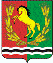 АДМИНИСТРАЦИЯМУНИЦИПАЛЬНОГО ОБРАЗОВАНИЯ РЯЗАНОВСКИЙ СЕЛЬСОВЕТ
АСЕКЕЕВСКОГО РАЙОНА ОРЕНБУРГСКОЙ ОБЛАСТИПОСТАНОВЛЕНИЕ =====================================================================30.10.2023                                       с. Рязановка                                       №  95 -п О выявлении правообладателяранее учтенного объекта недвижимости с кадастровым номером: 56:05:1501001:394 В соответствии со статьей 69.1 Федерального закона от 13 июля 2015 года №218-ФЗ "О государственной регистрации недвижимости" администрация муниципального образования Рязановский сельсовет  ПОСТАНОВЛЯЕТ:1. В отношении объекта недвижимости жилого здания с кадастровым номером: 56:05:1501001:394, расположенного  по адресу: Оренбургская область Асекеевский район село Рязановка улица Кинельская дом 20  в качестве  правообладателя, владеющего   зданием на праве собственности  выявлен Башев Алексей Николаевич 25.06.1958 года рождения, уроженец   с. Рязановка Асекеевского района Оренбургской области, паспорт серии 5303 № 722594 от 07.08.2003 г, ОВД Асекеевского района Оренбургской  области. Зарегистрирован  по адресу: Оренбургская область, Асекеевский район, с. Рязановка, ул. Кинельская, 20., СНИЛС 056-251-711-46.Глава муниципального образования                                                       А.В. Брусилов